О внесении изменений в постановление администрации города Ставрополя от 02.03.2016 № 445 «Об определении границ прилегающих к некоторым организациям и объектам территорий, на которых не допускается розничная продажа алкогольной продукции при оказании услуг общественного питания на территории муниципального образования города Ставрополя Ставропольского края» В соответствии с Федеральным законом от 03 июля 2016 г. № 261-ФЗ                «О внесении изменений в Федеральный закон «О государственном регулировании производства и оборота этилового спирта, алкогольной и спиртосодержащей продукции и об ограничении потребления (распития) алкогольной продукции» и отдельные законодательные акты Российской Федерации», в связи с предоставлением министерством образования и молодежной политики Ставропольского края лицензии № 4603 от 25 февраля 2016 г. на осуществление образовательной деятельности муниципальному бюджетному дошкольному образовательному учреждению детскому саду                № 21 города Ставрополя, лицензии № 5209 от 07 ноября 2016 г.                           на осуществление образовательной деятельности муниципальному бюджетному общеобразовательному учреждению средней общеобразовательной школе № 44 города Ставрополя, лицензии № 5505                   от 09 января 2017 г. на осуществление образовательной деятельности муниципальному бюджетному общеобразовательному учреждению средней общеобразовательной школе № 43 города Ставрополя имени Героя Российской Федерации В.Д. Нужного, письмом комитета образования администрации города Ставрополя от 28.10.2016 № 10/7-38-4930, лицензии № 5935 от 20 декабря 2017 г. на осуществление образовательной деятельности муниципальному бюджетному общеобразовательному учреждению средней общеобразовательной школе № 45 города Ставрополя, с предоставлением министерством здравоохранения Ставропольского края лицензии № ЛО-26-01-003848 от 23 ноября 2016 г. на осуществление медицинской деятельности обществу с ограниченной ответственностью «Южная оптическая компания», лицензии № ЛО-26-01-002070 от 13 августа 2013 г. на осуществление медицинской деятельности обществу с ограниченной ответственностью «Гемер», лицензии № ЛО-26-01-001355                  от 06 февраля 2012 г. на осуществление медицинской деятельности обществу с ограниченной ответственностью «ОптиКласс»ПОСТАНОВЛЯЮ:1. Внести в постановление администрации города Ставрополя                       от 02.03.2016 № 445 «Об определении границ прилегающих к некоторым организациям и объектам территорий, на которых не допускается розничная продажа алкогольной продукции при оказании услуг общественного питания на территории муниципального образования города Ставрополя Ставропольского края» (далее - постановление) следующие изменения: 1) подпункты 4, 8 пункта 1 признать утратившими силу;2) в абзаце втором пункта 3 слова «в подпунктах 1 - 7 пункта 1» заменить словами «в подпунктах 1 - 3, 5 - 7 пункта 1»;3) абзац третий пункта 3 признать утратившим силу;4) в приложении 1 к постановлению:а) таблицу «Перечень детских организаций, на прилегающих территориях к которым не допускается розничная продажа алкогольной продукции при оказании услуг общественного питания на территории города Ставрополя Ставропольского края» дополнить строкой 64 следующего содержания:	б) приложение к перечню детских организаций на прилегающих территориях, на которых не допускается розничная продажа алкогольной продукции при оказании услуг общественного питания на территории города Ставрополя Ставропольского края дополнить пунктом 64 согласно приложению 1;	5) в приложении 2 к постановлению:а) в таблице «Перечень образовательных организаций, на прилегающих территориях к которым не допускается розничная продажа алкогольной продукции при оказании услуг общественного питания на территории города Ставрополя»: в графе 3 строки 94 слова «улица Серова, 4/2» заменить словами «улица Тельмана, 244»; дополнить строками 106, 107, 108 следующего содержания:б) в приложении к перечню образовательных организаций на прилегающих территориях, на которых не допускается розничная продажа алкогольной продукции при оказании услуг общественного питания на территории города Ставрополя: абзац девятнадцатый пункта 94 изложить в новой редакции согласно приложению 2; дополнить пунктами 106, 107, 108 согласно приложению 3;6) в приложении 7 к постановлению:а) в таблице «Перечень медицинских организаций, на прилегающих территориях к которым не допускается розничная продажа алкогольной продукции при оказании услуг общественного питания на территории города Ставрополя»:графу 3 строки 34 добавить словами «улица Шпаковская, 2/ улица Матросова, 1»;дополнить строками 169, 170, 171 следующего содержания:б) в приложении к перечню медицинских организаций на прилегающих территориях, на которых не допускается розничная продажа алкогольной продукции при оказании услуг общественного питания на территории города Ставрополя: пункт 34 дополнить вторым абзацем согласно приложению 4; дополнить пунктами 169, 170, 171 согласно приложению 5;7) приложения 4, 8 к постановлению признать утратившими силу.2. Настоящее постановление вступает в силу на следующий день после дня его официального опубликования в газете «Ставрополь официальный. Приложение к газете «Вечерний Ставрополь» и подлежит размещению на официальном сайте комитета Ставропольского края по пищевой и перерабатывающей промышленности, торговле и лицензированию и на официальном сайте администрации города Ставрополя в информационно-телекоммуникационной сети «Интернет».	3. Контроль исполнения настоящего постановления возложить на первого заместителя главы администрации города Ставрополя                       Мясоедова А.А.Глава города Ставрополя 					                 А.Х. ДжатдоевА КРАЯПриложение 1 к постановлению администрации  города Ставрополя от     .      .2018 №64. Муниципальное бюджетное дошкольное образовательное учреждение детский сад № 21 города СтаврополяМесто расположения: улица 45 Параллель, 18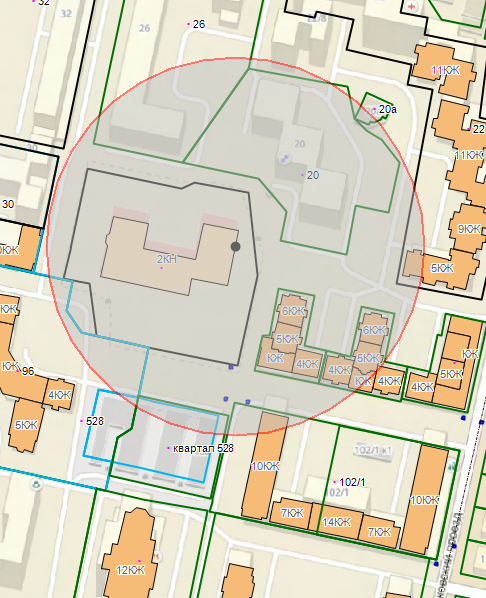 Исполняющий обязанностизаместителя главыадминистрации города Ставрополяруководитель управления делопроизводства и архива администрации города Ставрополя					        А.В. БухароваПриложение 2к постановлению администрациигорода Ставрополяот      .      .2018 №Место расположения: улица Тельмана, 244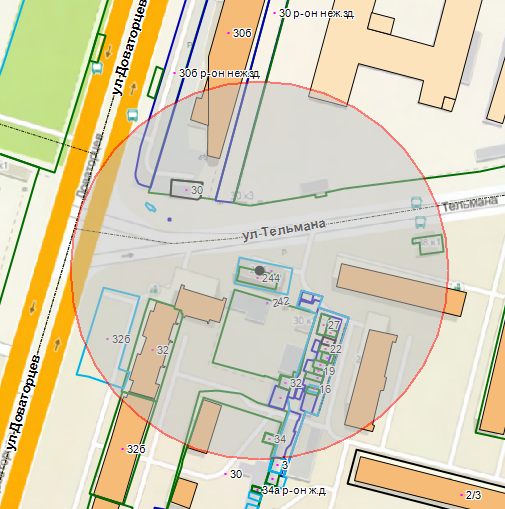 Исполняющий обязанностизаместителя главыадминистрации города Ставрополяруководитель управления делопроизводства и архива администрации города Ставрополя					        А.В. БухароваПриложение 3к постановлению администрации города Ставрополяот      .       .2018 №106. Муниципальное бюджетное общеобразовательное учреждение средняя общеобразовательная школа № 43 города Ставрополя имени Героя Российской Федерации В.Д. НужногоМесто расположения: улица Чехова, 65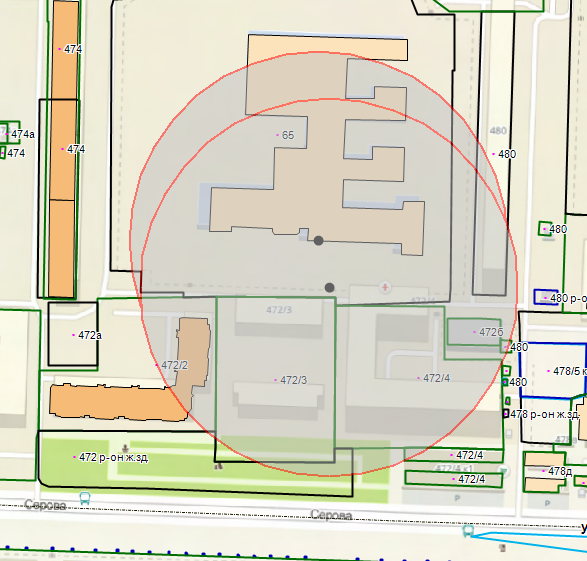 107. Муниципальное бюджетное общеобразовательное учреждение средняя общеобразовательная школа № 44 города СтаврополяМесто расположения: улица Доваторцев, 86/3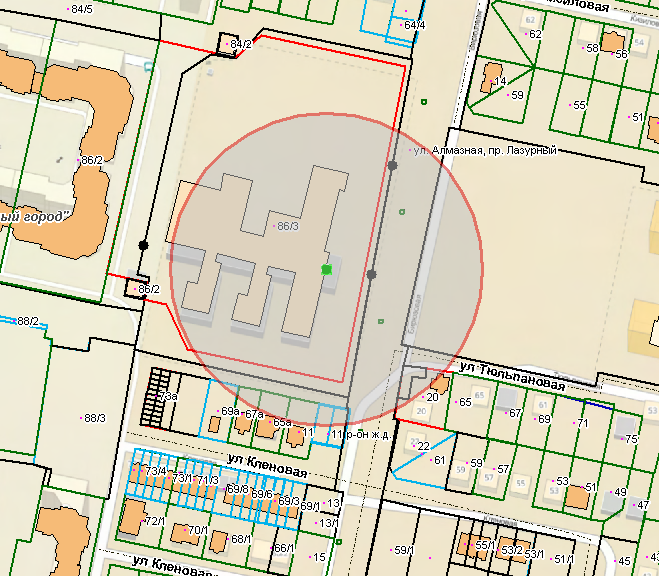 108. Муниципальное бюджетное общеобразовательное учреждение средняя общеобразовательная школа № 45 города СтаврополяМесто расположения: улица Тухачевского, 30а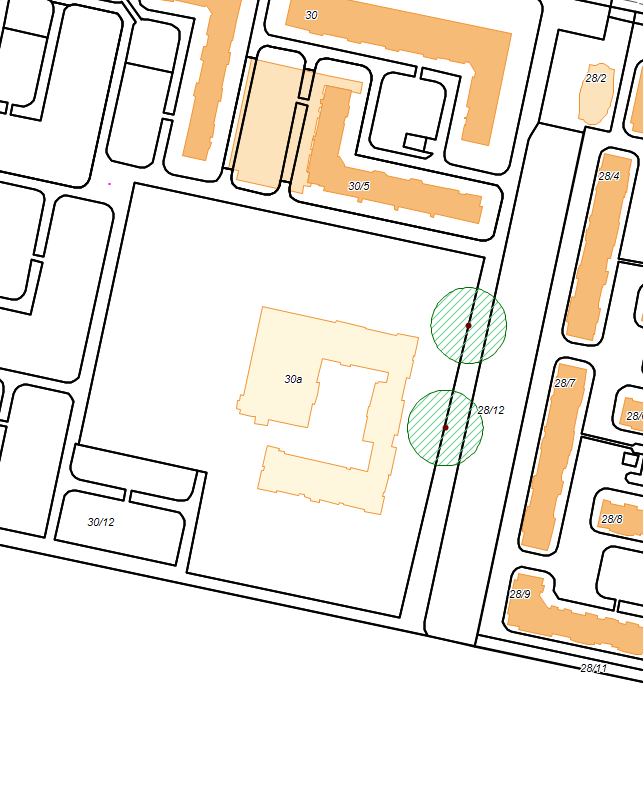 Исполняющий обязанностизаместителя главыадминистрации города Ставрополяруководитель управления делопроизводства и архива администрации города Ставрополя					        А.В. БухароваПриложение 4к постановлению администрации города Ставрополяот      .      .2018 №Место расположения: улица Шпаковская, 2/ улица Матросова, 1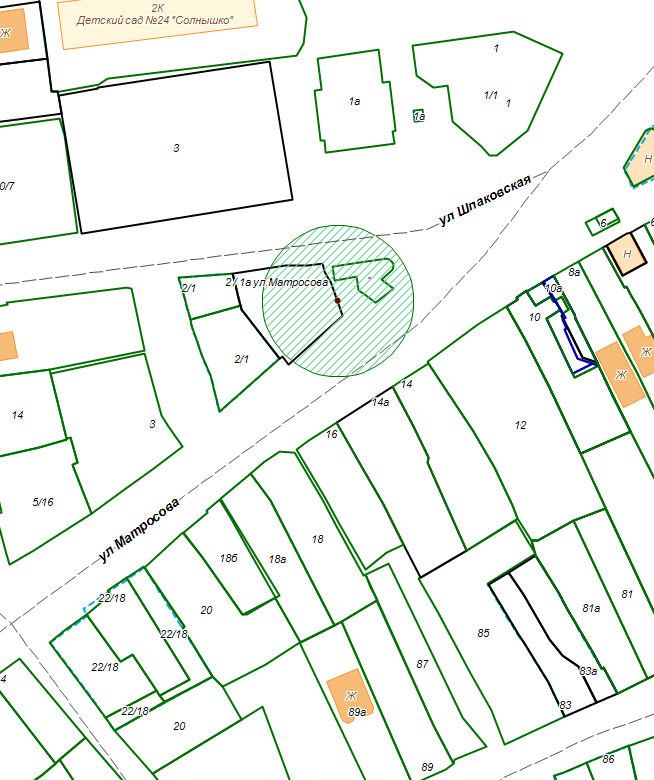 Исполняющий обязанностизаместителя главыадминистрации города Ставрополяруководитель управления делопроизводства и архива администрации города Ставрополя					        А.В. БухароваПриложение 5к постановлению администрации города Ставрополяот       .       .2018 №169. Общество с ограниченной ответственностью «Южная оптическая компания»Место расположения: улица Мира, 271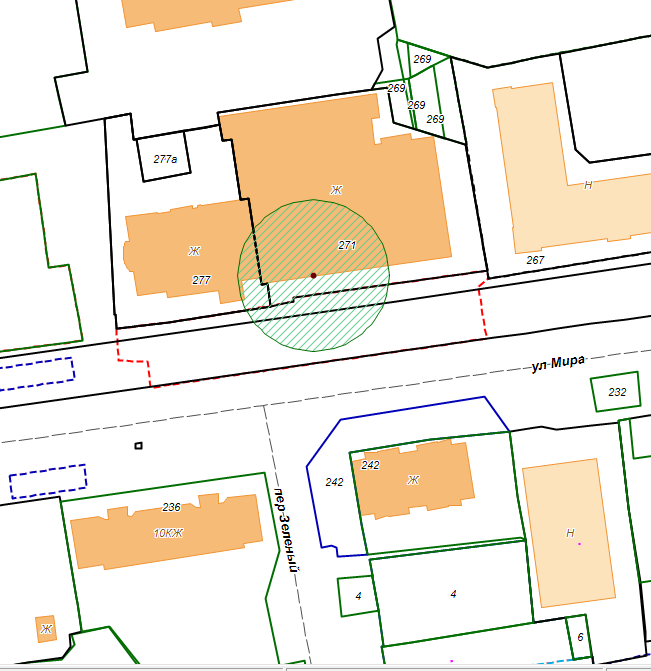 170. Общество с ограниченной ответственностью «Гемер»Место расположения: улица Мира, 284/1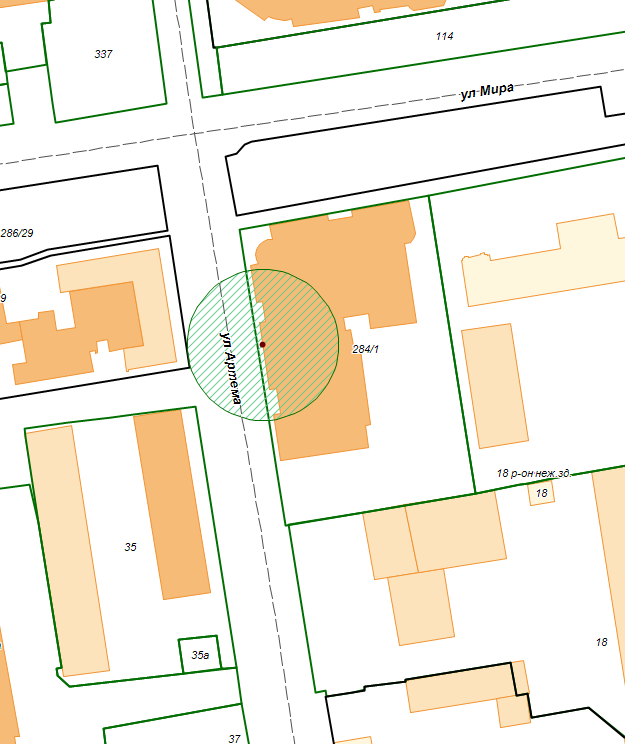 171. Общество с ограниченной ответственностью «ОптиКласс»Место расположения: улица М.Морозова, 1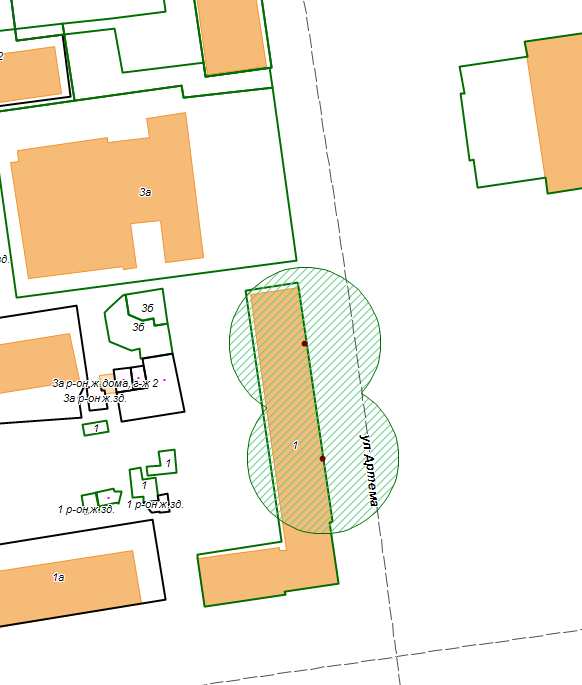 Исполняющий обязанностизаместителя главыадминистрации города Ставрополяруководитель управления делопроизводства и архива администрации города Ставрополя					        А.В. Бухарова«64.Муниципальное бюджетное дошкольное образовательное учреждение детский сад                    № 21 города Ставрополяулица45 Параллель, 18»«106.Муниципальное бюджетное общеобразовательное учреждение средняя общеобразовательная школа № 43 города Ставрополя имени Героя Российской Федерации В.Д. НужногоулицаЧехова, 65107.Муниципальное бюджетное общеобразовательное учреждение средняя общеобразовательная школа № 44 города Ставрополяулица Доваторцев, 86/3108.Муниципальное бюджетное общеобразовательное учреждение средняя общеобразовательная школа № 45 города Ставрополяулица Тухачевского, 30а»«169.Общество с ограниченной ответственностью «Южная оптическая компания»улицаМира, 271170.Общество с ограниченной ответственностью «Гемер»улица Мира, 284/1171.Общество с ограниченной ответственностью «ОптиКласс»улицаМ.Морозова, 1» 